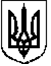 УКРАЇНАЖИТОМИРСЬКА  ОБЛАСТЬНОВОГРАД-ВОЛИНСЬКА  МІСЬКА  РАДАМІСЬКИЙ ГОЛОВАРОЗПОРЯДЖЕННЯВід 24.11.2022  № 321 (о) Про проведення щорічної Всеукраїнської акції «16 днів проти насильства»Керуючись  пунктами 19, 20 частини четвертої статті 42 Закону України «Про місцеве самоврядування в Україні», Законом України «Про запобігання та протидію домашньому насильству» від 07.12.2017 року № 2229-III, Указом Президента України від 24 лютого № 64/2022 «Про введення воєнного стану в Україні», відповідно до листа Житомирської обласної військової адміністрації від 01.11.2022 №6190/2-22/41 про розроблення та затвердження плану заходів та з метою привернення уваги громадськості до актуальних для українського суспільства проблем подолання насильства в сім’ї, забезпечення рівних прав жінок та чоловіків та недопущення випадків насильства щодо дітей та підлітків: 1. Затвердити план заходів щодо організації та проведення в Новоград-Волинській міській територіальній громаді щорічної Всеукраїнської акції «16 днів проти насильства» (далі-план) згідно з додатком.2. Управлінню у справах сім’ї, молоді, фізичної культури та спорту міської ради (Нєпша А.Ю.), управлінню освіти і науки міської ради (Ващук Т.В.) управлінню культури і туризму міської ради (Широкопояс О.Ю.), службі у справах дітей міської ради (Лойко Н.О.), міському центру соціальних служб міської ради (Котова О.В.) забезпечити виконання затвердженого плану  заходів.3. Відповідальним за проведення заходу забезпечити недопущення випадків загрози життю, здоров`ю та безпеці відвідувачів заходу в умовах воєнного стану.4. Відділу інформації та зв’язків з громадськістю міської ради (Виговська А.В.) забезпечити  висвітлення заходів в засобах масової інформації.5. Контроль за  виконанням цього розпорядження покласти на заступника міського голови Борис Н.П.Міський голова                                                                             Микола БОРОВЕЦЬДодатокдо розпорядження міського головивід  24.11.2022  №312 (о)План заходів щодо організації та проведення в Новоград-Волинській міській територіальній громаді щорічної Всеукраїнської акції «16 днів проти насильства»Керуючим справами виконавчогокомітету міської ради                                                                      Олександр ДОЛЯ№з/п                  Назва  заходуДата та час проведенняМісце проведенняВідповідальні1.Проведення конкурсу відеоробіт на тему «Сім’я без насильства: сучасний погляд української молоді» серед загальноосвітніх навчальних закладів25.11.2022 10.12.2022загальноосвітніх навчальних закладівЧайковська Я.О.2.Інформаційно-просвітницькі заходи: лекції, бесіди, години спілкування, круглі столи, квести25.11.2022 10.12.2022Заклади освітиКерівники закладів  освіти3.Відеолекторії, відеомесенджи, перегляди відеороликів, фільмів та мультфільмів «Кричи. Біжи. Розкажи», «Про всіх на світі», «Ми проти насилля» та інші25.11.2022 10.12.2022Заклади освітиКерівники закладів  освіти4.Заняття з елементами тренінгу «Це стосується кожного: проблеми насилля та жорстокості сьогодні…», «Безпека в інтернеті» 25.11.2022 10.12.2022Заклади освітиКерівники закладів  освіти5.Соціологічні опитування, анкетування, тестування 25.11.2022 10.12.2022Заклади освітиКерівники закладів  освіти6.Виставки малюнків «Щаслива сім’я без насильства», плакатів «Наші долоньки проти насилля»25.11.2022 10.12.2022Заклади освітиКерівники закладів  освіти7.Тренінги для вчителів «Психосоціальна підтримка підлітків»25.11.2022 10.12.2022Заклади освітиКерівники закладів  освіти8.Демонстрація соціальних роликів «Ми проти насильства», «Я отримала сьогодні квіти», мультанімації «Проти насильства в сім’ї», #ДійПротиНасильства, 25.11.2022 10.12.2022соціальна мережа «Facebook»Котова О.М.9.Висвітлення статті «Скажи насильству «Ні» щодо існуючих в суспільстві проблем домашнього насильства, жорстокого ставлення до дітей, необхідності формування в громаді нетерпимого ставлення до насильства, відповідального батьківства25.11.2022Протягом днясоціальна мережа «Facebook»Лойко Н.О., Пелешок І.В10.Проведення «гарячої лінії» з питань протидії домашньому насильству та/або насильству за ознакою статі, в рамках проведення Всесвітньої акції «16 днів проти насильства», за участі управління у справах сім’ї, молоді, фізичної культури та спорту Новоград-Волинської міської ради,  Новоград-Волинського РВП ГУНП України в Житомирській області25.11.2022З 13:00-15:00 год. спеціалізована служба «Телефон Довіри» на базі Новоград-Волинського міського центру соціальних службКотова О.М.Чайковська Я.О.11.Зустріч із жінками, які постраждали від домашнього насильства, та із внутрішньо переміщеними жінками, з нагоди початку відзначення Всесвітньої акції «16 днів проти насильства» та Міжнародного дня боротьби з насильством щодо жінок, спільно із Новоград-Волинським РВП ГУНП України в Житомирській області, Новоград-Волинським місцевим центром з надання БВПД, управління у справах сім’ї, молоді, фізичної культури та спорту Новоград-Волинської міської ради.25.11.202214:00 год.Міський центр соціальних службКотова О.М. 12.Засідання колегії служби у справах дітей міської ради стосовно запобігання та протидії домашньому насильству, жорстокому поводженні з дітьми. 25.11.202214:30 год.конференц-залаБудинку рад;Лойко Н.О., Скиба О.Г.,Пелешок І.В13.Проведення рейдів «Діти вулиці», «Вокзал».28.11.2022- 10.12.2022 територія містаЛойко Н.О.,Скиба О.Г., Швайківський Р.А. (за згодою)14.Проведення вуличної акції «ДійПротиНасильства» із Новоград-Волинським РВП ГУНП України в Житомирській області, Новоград-Волинським місцевим центром з надання БВПД, службою у справах дітей Новоград-Волинської міської ради.28.11.202211:30 год.центральні вулиці містаКотова О.М.15.Плановий виїзд мобільної бригади соціально-психологічної допомоги особам, які постраждали від домашнього насильства та/або насильства за ознакою статі, з метою проведення профілактично-роз’яснювальної роботи в сім’ях, де було вчинене домашнє насильство, та в сім’ях, які перебувають в складних життєвих обставинах.28.11.202214:00 год.м.Новоград-Волинський,Члени мобільної бригади16.Засідання координаційної ради з питань сім’ї, гендерної рівності, демографічного розвитку, попередження домашнього насильства та протидії торгівлі людьми28.11.202214:00 год.Конференц-залаЧлени координаційної ради17.Плановий виїзд мобільної бригади соціально-психологічної допомоги особам, які постраждали від домашнього насильства та/або насильства за ознакою статі, з метою проведення профілактично-роз’яснювальної роботи в сім’ях, де було вчинене домашнє насильство, та в сім’ях, які перебувають в складних життєвих обставинах.29.11.202214:00 год.Майстрівський старостинський округЧлени мобільної бригади18.Зустріч із сім’ями, які перебувають в складних життєвих обставинах, та проживають на території  Майстрівського старостинського округу, спільно із Новоград-Волинським РВП ГУНП України в Житомирській області на тему «Попередження вчинення домашнього насильства».29.11.2022 15:00 годБібліотекас.МайстрівКотова О.М.19.Консультація спеціаліста Новоград-Волинського місцевого центру з надання безоплатної вторинної правової допомоги щодо питань гендерної рівності та захисту прав постраждалих осіб. 30.11.2022Протягом дняслужба у справах дітейЛойко Н.О., Данюк Ю.Ю. (за згодою)20.Зустріч з фахівцями  «Що таке «булінг» та чому про нього треба знати всім»30.11.202213.40Бібліотека-філія №5для юнацтваШирокопояс О.Ю.21.Профілактично-роз’яснювальна бесіда з учнями гімназії № 3 на тему «Попередження булінгу в учнівському середовищі», спільно із  Новоград-Волинським РВП ГУНП України в Житомирській області	30.11.202213:40 год.Бібліотека-філія №5Котова О.М.22.Урок-застереження «ВІЛ! СНІД! У одному слові стільки бід!»  (до Всесвітнього  дня боротьби зі СНІДом)01.12.202215.00 год.Бібліотека-філіяім. Лесі УкраїнкиШирокопояс О.Ю.23.Профілактично-роз’яснювальна бесіда з учнівською молоддю ДНЗ01.12.202215:45 год.
Дошкільний навчальний закладКотова О.М.24.Виховний захід з  учнями Наталівської гімназії спільно із Новоград-Волинським РВП ГУНП України в Житомирській області02.12.2022Протягом дняНаталівської гімназіїКотова О.М.25.Плановий виїзд мобільної бригади соціально-психологічної допомоги особам, які постраждали від домашнього насильства та/або насильства за ознакою статі, з метою проведення профілактично-роз’яснювальної роботи в сім’ях, де було вчинене домашнє насильство, та в сім’ях, які перебувають в складних життєвих обставинах.02.12.202214:00 год.Наталівський та Дідовецький старостинські округиЧлени мобільної бригади26.Година спілкування «Печаль хай серце обминає і добро всіх людей єднає!» (до Міжнародного дня  людей з інвалідністю)02.12.202215.00 годДитяча бібліотекаШирокопояс О.Ю.27.Прес-інформація «Що породжує насильство та його запобігання»03.12.202215:00 годЦентральна бібліотекаШирокопояс О.Ю.28.Профілактично-роз’яснювальна бесіда з учнівською молоддю НВВПУ07.12.2022 15:45 год.Котова О.М.29.Плановий виїзд мобільної бригади соціально-психологічної допомоги особам, які постраждали від домашнього насильства та/або насильства за ознакою статі, з метою проведення профілактично-роз’яснювальної роботи в сім’ях, де було вчинене домашнє насильство, та в сім’ях, які перебувають в складних життєвих обставинах.09.12.202214:00 год.Пилиповецький та Великомолодьківський старостинські округи.Члени мобільної бригади30.Правовий лабіринт  «У вирі правової інформації»10.12.202212.00 годБібліотека-філія №2Широкопояс О.Ю.31.Сюжетна вікторина «Про право – цікаво!»10.12.2022 12.00 годДитяча бібліотекаШирокопояс О.Ю.